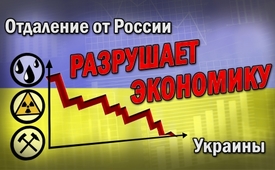 Отдаление от России разрушает экономику Украины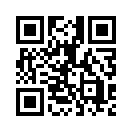 После инициированного США переворота на Украине в 2014 году прозападное путчистское правительство разорвало все важные промышленные и торговые отношения с когда-то самым важным торговым партнёром – Россией. 
На примере украинского самолётостроительного концерна «Антонов» ясно видны драматические последствия.После завершения в 2014 году переворота, спровоцированного США на майдане, прозападный путчистский режим Украины разорвал все промышленные и торговые связи с ещё, на тот момент  самым важным своим торговым партнёром – Россией, и начал сближение с ЕС и США. Этим самым он лишил собственную экономику как российских поставщиков, так и заказчиков. 
Украинскому концерну «Антонов», когда-то одному из известнейших традиционных самолётостроителей Советского Союза, вследствие этого пришлось прекратить свою деятельность. «Но самым худшим является то, что рушатся традиции и утрачивается опыт. Инженеры эмигрируют в Россию, Китай, Европу», – считает политолог Александр Дудчак. 
Вывод: Украина стала жертвой стратегии власти США в борьбе против России.от ep./ct.Источники:https://de.sputniknews.com/wirtschaft/20180403320173118-experte-antonow-nicht-mehr-zu-retten/Может быть вас тоже интересует:#Ukraine-ru - www.kla.tv/Ukraine-ruKla.TV – Другие новости ... свободные – независимые – без цензуры ...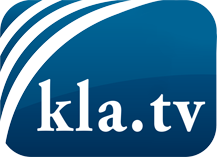 О чем СМИ не должны молчать ...Мало слышанное от народа, для народа...регулярные новости на www.kla.tv/ruОставайтесь с нами!Бесплатную рассылку новостей по электронной почте
Вы можете получить по ссылке www.kla.tv/abo-ruИнструкция по безопасности:Несогласные голоса, к сожалению, все снова подвергаются цензуре и подавлению. До тех пор, пока мы не будем сообщать в соответствии с интересами и идеологией системной прессы, мы всегда должны ожидать, что будут искать предлоги, чтобы заблокировать или навредить Kla.TV.Поэтому объединитесь сегодня в сеть независимо от интернета!
Нажмите здесь: www.kla.tv/vernetzung&lang=ruЛицензия:    Creative Commons License с указанием названия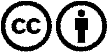 Распространение и переработка желательно с указанием названия! При этом материал не может быть представлен вне контекста. Учреждения, финансируемые за счет государственных средств, не могут пользоваться ими без консультации. Нарушения могут преследоваться по закону.